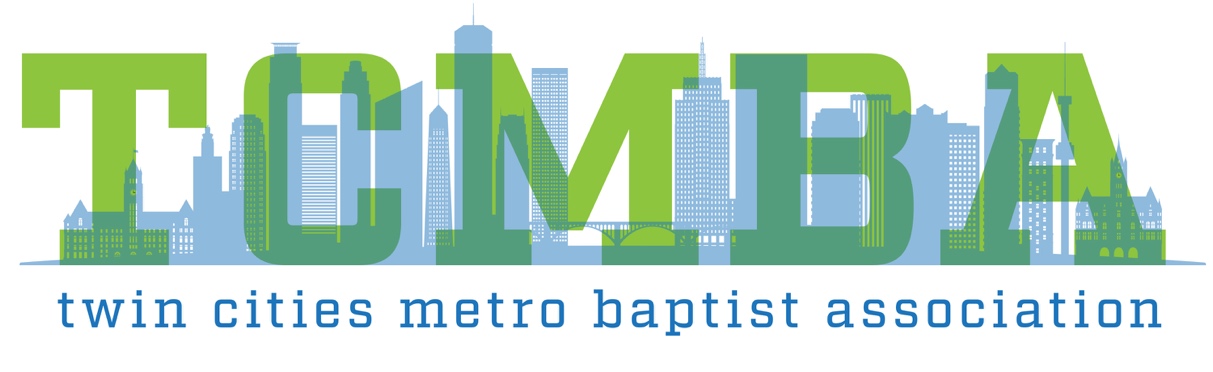 Internship For TCMBA ChurchesPROJECT/SUPERVISOR APPLICATIONName of Church: Person Submitting Request: Name of Intern Applicant (if known): Beginning Date For Project:Ending Date For Project: Detailed Description of ProjectGoal(s) of Internship:Responsibilities of Intern:••••On a separate sheet provide a detailed plan as to how the intern will be coached/mentored in the future development of their spiritual growth & direction toward future calling in ministry.What are the provisions for housing & transportation?There is an understanding that the local church will contribute $1000 toward this Internship opportunity._______Yes, our church will invest $1000* in this project. (PLEASE CHECK)___________________________________________________________________________PLEASE SUBMIT COMPLETED FORM TO 	tcmba.sbc@gmail.com